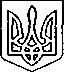 Щасливцевська  сільська  радаВиконавчий  комітетРІШЕННЯ28.05.2019 р.				№ 85Про відмову у погодженні схеми розміщення об’єктів благоустроюРозглянувши заяви щодо погодження схеми розміщення об’єктів благоустрою та надані документи, керуючись Законом України «Про регулювання містобудівної діяльності», ст.31 Закону України «Про місцеве самоврядування в Україні», виконком Щасливцевської сільської радиВИРІШИВ:1. Відмовити у погодженні схеми благоустрою:1.1. гр. *** на територію прилеглу до земельної ділянки за адресою: між вулицями Набережна, *** та пансіонатом «Азов» в с. Щасливцеве Генічеського р-ну Херсонської обл. в зв’язку з відсутністю дозволу на розробку схеми благоустрою;2. Контроль за виконанням рішення покласти на в.о. начальника відділу містобудування та архітектури – головного архітектора Щасливцевської сільської ради М.В. Борідко.Сільський  голова                                                                          В. ПЛОХУШКО